                                                                                                                                                   Додаток 131.05.2021                                                                                                 м. ХарківЗапрошення до участі у відкритому конкурсі на закупівлю меблів	для проведення заходів в рамках проекту «Надання можливостей молоді для забезпечення примирення суспільства: сприяння взаєморозумінню та ненасильницькому спілкуванню», на підставі Угоди від 09.03.2021р. про реалізацію проекту між ChildFund Deutschland e. V. (за рахунок коштів Федерального міністерства закордонних справ Німеччини) та Громадською організацією “Всеукраїнська громадська організація “Поруч”. Громадська організація “Всеукраїнська громадська організація “Поруч” оголошує відкритий конкурс на закупівлю меблів для проведення заходів в рамках проекту «Надання можливостей молоді для забезпечення примирення суспільства: сприяння взаєморозумінню та ненасильницькому спілкуванню», на підставі Угоди від 09.03.2021р. про реалізацію проекту між ChildFund Deutschland e. V. (за рахунок коштів Федерального міністерства закордонних справ Німеччини) та Громадською організацією “Всеукраїнська громадська організація “Поруч” за наступними позиціями:    Оплата послуг: безготівкова оплата на підставі актів виконаних робіт або видаткових накладних.  Всі учасники мають обов’язково надати документи, які підтверджують відповідність кваліфікаційним вимогам:- копія Свідоцтва про державну реєстрацію юридичної особи або ФОП або Виписки з єдиного державного реєстру юридичних осіб та фізичних осіб-підприємців;- копія Свідоцтва платника ПДВ (при умові реєстрації платником ПДВ) або Свідоцтва про сплату єдиного податку.  - копію (копії) чинного(-их) на дату розкриття пропозиції висновку(-ів) державної санітарно-епідеміологічної експертизи, що підтверджує  виготовлення меблів відповідності із ДСТУ ГОСТ 22046:2004 «Меблі для навчальних закладів. Загальні технічні умови» (ГОСТ 22046-2002, IDT);- копію (копії) сертифікату(-тів) відповідності, виданого(-них) органом з сертифікації, що підтверджує відповідність меблі вимогам ДСТУ ГОСТ 16371:2016 Меблі. Загальні технічні умови (ГОСТ 16371-2014, IDT), ДСТУ ГОСТ 22046:2004 Меблі для навчальних закладів. Загальні технічні умови (ГОСТ 22046-2002, IDT), ДСТУ prEN 1729-1:2004. Меблі. Стільці та столи для навчальних закладів. Частина 1. Функціональні розміри (prEN 1729-1:2004, IDT);  ДСТУ ENV 1729-2:2004 Меблі. Стільці та столи для навчальних закладів. Частина 2. Вимоги безпеки та методи випробування (ENV 1729-2:2001, IDT); ГОСТ 11015-93 (ИСО 5970-79) «Столи учнівські. Типи і функціональні розміри»; ГОСТ 11016-93 (ИСО 5970-79) «Стільці учнівські. Типи і функціональні розміри»;- сертифікат відповідності, який підтверджує, що продукція шкільні меблі відповідає екологічним критеріям до продукції, що розроблені згідно з ДСТУ ISO 14024:2018 (ISO 14024:2018 IDT), виданий на учасника закупівлі або виробника товару (у разі, якщо сертифікат відповідності видано на виробника товару, а не на учасника закупівлі – такий учасник у складі тендерної пропозиції повинен надати дозвіл від виробника товару на право використання означеного сертифікату в цих торгах з посиланням на ідентифікатор цієї закупівлі);- сертифікат на систему управління безпекою ланцюга постачань стосовно виробництва шкільних меблів та відповідності вимогам ДСТУ ISO 28000:2008 (ISO 28000:2007 IDT), виданий на учасника закупівлі або виробника товару (у разі, якщо сертифікат відповідності видано на виробника товару, а не на учасника закупівлі – такий учасник у складі тендерної пропозиції повинен надати дозвіл від виробника товару на право використання означеного сертифікату в цих торгах з посиланням на ідентифікатор цієї закупівлі).- бажано надати фото аналогічних реалізованих проектів.           Для участі у тендері просимо надати свою пропозицію у друкованому або електронному вигляді (на вибір):- на поштову адресу: 03148, м. Київ, БУЛЬВАР КОЛЬЦОВА, будинок 9, квартира 32- на електронну пошту: elena-evseeva@ukr.net         Кінцевий термін подачі пропозицій: 07 червня 2021 року до 10:00.         Усі питання та роз’яснення, які стосуються надання цінових пропозицій, необхідно надсилати електронною поштою на адресу elena-evseeva@ukr.net          Контактна особа: Євсєєва  Олена, тел. 0509789165          Для участі у тендері необхідно надати:1. Необхідні копії документів відповідно до кваліфікаційних вимог.2. Додаток № 1.1.: Загальні відомості про учасника.Додаток 1.1Загальні відомості про учасника__________________________________________________________________________________Найменування юридичної особи/фізичної особи-підприємця ________________________________________________________________________________Юридична адреса __________________________________________________________________________________Фактична адреса / Місце провадження господарської діяльності __________________________________________________________________________________Код ЄДРПОУ/ідентифікаційний номер __________________________________________________________________________________Прізвище, ім’я, по батькові керівника __________________________________________________________________________________Контактна особа __________________________________________________________________________________Телефон, факс __________________________________________________________________________________Електронна пошта __________________________________________________________________________________ 3. Додаток № 1.2: Кошторис на закупівлю Додаток 1.2.КОШТОРИСна закупівлю Отримані пропозиції для проведення заходів в рамках проекту будуть розглянуті та проаналізовані на основі наступних критеріїв оцінки, а саме:1. Відповідність видаткових матеріалів наданим специфікаціям.2. Вартість.3. Відповідність вимогам тендеру.Замовник акцептує тендерну пропозицію, що визнана найкращою за результатами оцінки, та надсилає всім учасникам повідомлення про результати проведеного тендеру.Замовник 1:Замовник 1:Загальноосвітня школа І-ІІІ ступенів №1 - гімназія, м. Копиченці. Тернопільська облЗагальноосвітня школа І-ІІІ ступенів №1 - гімназія, м. Копиченці. Тернопільська облЗагальноосвітня школа І-ІІІ ступенів №1 - гімназія, м. Копиченці. Тернопільська облЗагальноосвітня школа І-ІІІ ступенів №1 - гімназія, м. Копиченці. Тернопільська облЗагальноосвітня школа І-ІІІ ступенів №1 - гімназія, м. Копиченці. Тернопільська облЗагальноосвітня школа І-ІІІ ступенів №1 - гімназія, м. Копиченці. Тернопільська обл(назва)(назва)(назва)(назва)(назва)(назва)235948062359480623594806235948062359480623594806(ЄДРПОУ)(ЄДРПОУ)(ЄДРПОУ)(ЄДРПОУ)(ЄДРПОУ)(ЄДРПОУ)№НайменуванняАртРозміри (ДхГхВ), ммВартість однієї одиниці, грн*Кіл., одВартість комплекту, грнТехнічні характеристики, зовнішній вигляд1Стіл учнівський комп’ютернийСК-9-07700х600х750 (810)202Стілець Ізо СТВ1530х560х860213Стіл з тумбою (3 шухляди + ніша)С13 /1200х6001200х600х750 (420х500х730 - тумба)1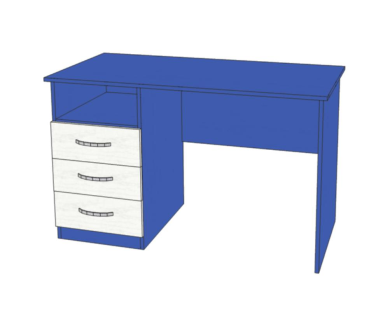 4Пенал закритийШПД31 /500х400х1950500х400х19501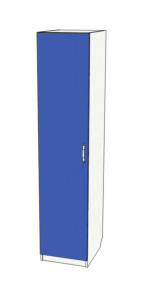 5Пенал відкритий кутовийШПК41 /400х400х1950400х400х19501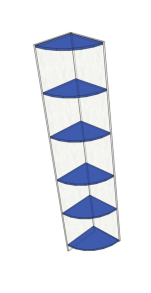 6Диван Комбі Двомісний01200х660х8001Разом за меблі:Разом за меблі:Разом за меблі:Разом за меблі:Разом за меблі:Разом за меблі:Доставка:Доставка:Доставка:Доставка:Доставка:Доставка:Розвантаження та підйом:Розвантаження та підйом:Розвантаження та підйом:Розвантаження та підйом:Розвантаження та підйом:Розвантаження та підйом:Монтаж:Монтаж:Монтаж:Монтаж:Монтаж:Монтаж:Знижка:Знижка:Знижка:Знижка:Знижка:Знижка:Всього до сплати за замовлення:Всього до сплати за замовлення:Всього до сплати за замовлення:Всього до сплати за замовлення:Всього до сплати за замовлення:Всього до сплати за замовлення:Замовник 2:Замовник 2:Луцька гімназія №4 імені Модеста Левицького Луцької міської ради Волинської області, м. Луцьк, Волинська обл. Луцька гімназія №4 імені Модеста Левицького Луцької міської ради Волинської області, м. Луцьк, Волинська обл. Луцька гімназія №4 імені Модеста Левицького Луцької міської ради Волинської області, м. Луцьк, Волинська обл. Луцька гімназія №4 імені Модеста Левицького Луцької міської ради Волинської області, м. Луцьк, Волинська обл. Луцька гімназія №4 імені Модеста Левицького Луцької міської ради Волинської області, м. Луцьк, Волинська обл. Луцька гімназія №4 імені Модеста Левицького Луцької міської ради Волинської області, м. Луцьк, Волинська обл. (назва)(назва)(назва)(назва)(назва)(назва)(ЄДРПОУ)(ЄДРПОУ)(ЄДРПОУ)(ЄДРПОУ)(ЄДРПОУ)(ЄДРПОУ)№НайменуванняАртРозміри (ДхГхВ), ммВартість однієї одиниці, грн*Кіл., одВартість комплекту, грнТехнічні характеристики, зовнішній вигляд1Кафедра бібліотекаря прямаБ-КБП-00-011750(1350)х980(650)х750/100012Пенал для документів з 1 фасадомШПД27 /500х400х1950500х400х195023Стіл шестигранний Б-С-03-01900x805х72044Пенал для документів з 1 фасадомШПД27 /500х400х19501250х500х111016Тумба з мяким сидінням та дверцятами Б-Т-11-011700х350х5001Пуф "Пелюстка"Ш-ПУФ-06-01475х370х3505Стілець Ібіца450х470х79025Разом за меблі:Разом за меблі:Разом за меблі:Разом за меблі:Разом за меблі:Разом за меблі:Доставка:Доставка:Доставка:Доставка:Доставка:Доставка:Розвантаження та підйом:Розвантаження та підйом:Розвантаження та підйом:Розвантаження та підйом:Розвантаження та підйом:Розвантаження та підйом:Монтаж:Монтаж:Монтаж:Монтаж:Монтаж:Монтаж:Знижка:Знижка:Знижка:Знижка:Знижка:Знижка:Всього до сплати за замовлення:Всього до сплати за замовлення:Всього до сплати за замовлення:Всього до сплати за замовлення:Всього до сплати за замовлення:Всього до сплати за замовлення:Замовник 3:Замовник 3:Миколаївський заклад загальної середньої освіти І-ІІІ ст№2 Миколаївської міської ради Слов'янського району Донецької областіМиколаївський заклад загальної середньої освіти І-ІІІ ст№2 Миколаївської міської ради Слов'янського району Донецької областіМиколаївський заклад загальної середньої освіти І-ІІІ ст№2 Миколаївської міської ради Слов'янського району Донецької областіМиколаївський заклад загальної середньої освіти І-ІІІ ст№2 Миколаївської міської ради Слов'янського району Донецької областіМиколаївський заклад загальної середньої освіти І-ІІІ ст№2 Миколаївської міської ради Слов'янського району Донецької областіМиколаївський заклад загальної середньої освіти І-ІІІ ст№2 Миколаївської міської ради Слов'янського району Донецької області(назва)(назва)(назва)(назва)(назва)(назва)(ЄДРПОУ)(ЄДРПОУ)(ЄДРПОУ)(ЄДРПОУ)(ЄДРПОУ)(ЄДРПОУ)№НайменуванняАртРозміри (ДхГхВ), ммВартість однієї одиниці, грн*Кіл., одВартість комплекту, грнТехнічні характеристики, зовнішній вигляд1Стіл без тумбиС /1400х6001400х600х75042Шафа для документів з 2 фасадамиШД21 /900х400х1950900х400х195013Шафа для документів з 4 фасадами (верх - скло)ШД24 /900х400х1950900х400х195014Пенал закритий для документівШПД31 /500х400х1950500х400х19501Шафа для зберігання речей з 1 фасадом (штанга)ШПД34 /500х550х1950500х550х195015Пенал відкритий кутовийШПК41 /400х400х1950400х400х19501Стіл-помічник (півколо) з додатковими хромованими опорами СЦ21200х600х75026Диван Комбі Двомісний01200х660х8002Стілець Ізо 530х560х86025Разом за меблі:Разом за меблі:Разом за меблі:Разом за меблі:Разом за меблі:Разом за меблі:Доставка:Доставка:Доставка:Доставка:Доставка:Доставка:Розвантаження та підйом:Розвантаження та підйом:Розвантаження та підйом:Розвантаження та підйом:Розвантаження та підйом:Розвантаження та підйом:Монтаж:Монтаж:Монтаж:Монтаж:Монтаж:Монтаж:Знижка:Знижка:Знижка:Знижка:Знижка:Знижка:Всього до сплати за замовлення:Всього до сплати за замовлення:Всього до сплати за замовлення:Всього до сплати за замовлення:Всього до сплати за замовлення:Всього до сплати за замовлення:Замовник 4:Замовник 4:"Навчально-виховне об'єднання № 6 "Спеціалізована загальноосвітня школа І-ІІІ ступенів, центр естетичного виховання "Натхнення" Кіровоградської міської ради Кіровоградської області""Навчально-виховне об'єднання № 6 "Спеціалізована загальноосвітня школа І-ІІІ ступенів, центр естетичного виховання "Натхнення" Кіровоградської міської ради Кіровоградської області""Навчально-виховне об'єднання № 6 "Спеціалізована загальноосвітня школа І-ІІІ ступенів, центр естетичного виховання "Натхнення" Кіровоградської міської ради Кіровоградської області""Навчально-виховне об'єднання № 6 "Спеціалізована загальноосвітня школа І-ІІІ ступенів, центр естетичного виховання "Натхнення" Кіровоградської міської ради Кіровоградської області""Навчально-виховне об'єднання № 6 "Спеціалізована загальноосвітня школа І-ІІІ ступенів, центр естетичного виховання "Натхнення" Кіровоградської міської ради Кіровоградської області""Навчально-виховне об'єднання № 6 "Спеціалізована загальноосвітня школа І-ІІІ ступенів, центр естетичного виховання "Натхнення" Кіровоградської міської ради Кіровоградської області"(назва)(назва)(назва)(назва)(назва)(назва)(ЄДРПОУ)(ЄДРПОУ)(ЄДРПОУ)(ЄДРПОУ)(ЄДРПОУ)(ЄДРПОУ)№НайменуванняАртРозміри (ДхГхВ), ммВартість однієї одиниці, грн*Кіл., одВартість комплекту, грнТехнічні характеристики, зовнішній вигляд1Стелаж-диван "Коло"Б-СТД-12-011580х500х180012Стілець Ізо СТВ1530х560х860253Стіл шестигранний Б-С-03-01900x805х72054Пуф "Груша" 1000*75086Диван Комбі Двомісний01200х660х8002Жалюзі2120х23002Разом за меблі:Разом за меблі:Разом за меблі:Разом за меблі:Разом за меблі:Разом за меблі:Доставка:Доставка:Доставка:Доставка:Доставка:Доставка:Розвантаження та підйом:Розвантаження та підйом:Розвантаження та підйом:Розвантаження та підйом:Розвантаження та підйом:Розвантаження та підйом:Монтаж:Монтаж:Монтаж:Монтаж:Монтаж:Монтаж:Знижка:Знижка:Знижка:Знижка:Знижка:Знижка:Всього до сплати за замовлення:Всього до сплати за замовлення:Всього до сплати за замовлення:Всього до сплати за замовлення:Всього до сплати за замовлення:Всього до сплати за замовлення:Замовник 5:Замовник 5:Новоайдарський ліцей Новоайдарської селищної ради, Луганська областьНовоайдарський ліцей Новоайдарської селищної ради, Луганська областьНовоайдарський ліцей Новоайдарської селищної ради, Луганська областьНовоайдарський ліцей Новоайдарської селищної ради, Луганська областьНовоайдарський ліцей Новоайдарської селищної ради, Луганська областьНовоайдарський ліцей Новоайдарської селищної ради, Луганська область(назва)(назва)(назва)(назва)(назва)(назва)(ЄДРПОУ)(ЄДРПОУ)(ЄДРПОУ)(ЄДРПОУ)(ЄДРПОУ)(ЄДРПОУ)№НайменуванняАртРозміри (ДхГхВ), ммВартість однієї одиниці, грн*Кіл., одВартість комплекту, грнТехнічні характеристики, зовнішній вигляд1Стіл шестигранний Б-С-03-01900x805х7201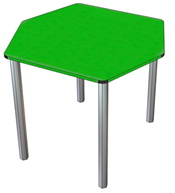 2Стіл шестигранний Б-С-03-01900x805х7201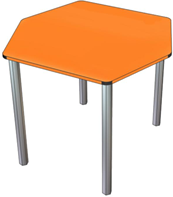 3Стіл шестигранний Б-С-03-01900x805х72014Стелаж-диван (без лотків)Б-СТД-02-012000х680х84015Пуф з м'яким сидінням на коліщаткахШ-ПУФ-06-02440х390х43056Стелаж - трапеціяБ-СТДВ-03-011800х600х192017Стелаж - трапеціяБ-СТДВ-03-011800х600х192018Стілець Джокер складний 440х440х80059Стілець Джокер складний 440х440х8005Пуф "Груша" 1000*75011Разом за меблі:Разом за меблі:Разом за меблі:Разом за меблі:Разом за меблі:Разом за меблі:Доставка:Доставка:Доставка:Доставка:Доставка:Доставка:Розвантаження та підйом:Розвантаження та підйом:Розвантаження та підйом:Розвантаження та підйом:Розвантаження та підйом:Розвантаження та підйом:Монтаж:Монтаж:Монтаж:Монтаж:Монтаж:Монтаж:Знижка:Знижка:Знижка:Знижка:Знижка:Знижка:Всього до сплати за замовлення:Всього до сплати за замовлення:Всього до сплати за замовлення:Всього до сплати за замовлення:Всього до сплати за замовлення:Всього до сплати за замовлення:Замовник 6:Замовник 6:Черкаська спеціалізована школа І-ІІІ ступенів № 3 Черкаської міської ради Черкаської областіЧеркаська спеціалізована школа І-ІІІ ступенів № 3 Черкаської міської ради Черкаської областіЧеркаська спеціалізована школа І-ІІІ ступенів № 3 Черкаської міської ради Черкаської областіЧеркаська спеціалізована школа І-ІІІ ступенів № 3 Черкаської міської ради Черкаської областіЧеркаська спеціалізована школа І-ІІІ ступенів № 3 Черкаської міської ради Черкаської областіЧеркаська спеціалізована школа І-ІІІ ступенів № 3 Черкаської міської ради Черкаської області(назва)(назва)(назва)(назва)(назва)(назва)(ЄДРПОУ)(ЄДРПОУ)(ЄДРПОУ)(ЄДРПОУ)(ЄДРПОУ)(ЄДРПОУ)№НайменуванняАртРозміри (ДхГхВ), ммВартість однієї одиниці, грн*Кіл., одВартість комплекту, грнТехнічні характеристики, зовнішній вигляд1Стіл шестигранний Б-С-03-01900x805х72012Стіл шестигранний Б-С-03-01900x805х7201Матеріал виготовлення ламіноване ДСП 16 мм. Кольору Апельсин. Хромовані опори 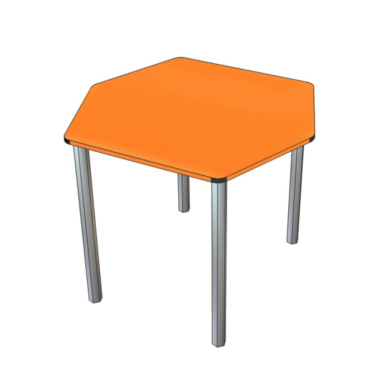 3Стіл шестигранний Б-С-03-01900x805х7201Матеріал виготовлення ламіноване ДСП 16 мм. Кольору Уні жовтий . Хромовані опори 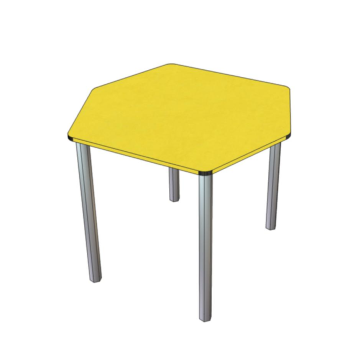 4Стіл шестигранний Б-С-03-01900x805х72015Стіл шестигранний Б-С-03-01900x805х72016Стіл шестигранний Б-С-03-01900x805х72017Стілець Джокер складний 440х440х80026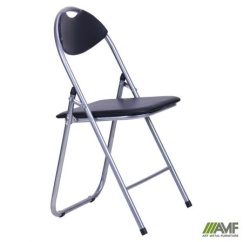 8Диван Комбі Двомісний01200х660х80069Шафа шкільна "Коло"ШШ-3-031250х450х21001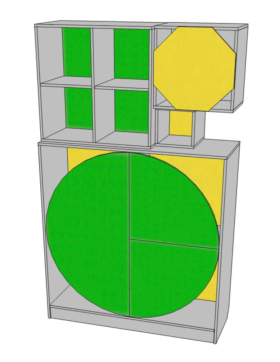 10Полиця "Дерево-1"ПД-00-011155х270х1890111Пуф "Пелюстка"Ш-ПУФ-06-01475х370х3505Разом за меблі:Разом за меблі:Разом за меблі:Разом за меблі:Разом за меблі:Разом за меблі:Доставка:Доставка:Доставка:Доставка:Доставка:Доставка:Розвантаження та підйом:Розвантаження та підйом:Розвантаження та підйом:Розвантаження та підйом:Розвантаження та підйом:Розвантаження та підйом:Монтаж:Монтаж:Монтаж:Монтаж:Монтаж:Монтаж:Знижка:Знижка:Знижка:Знижка:Знижка:Знижка:Всього до сплати за замовлення:Всього до сплати за замовлення:Всього до сплати за замовлення:Всього до сплати за замовлення:Всього до сплати за замовлення:Всього до сплати за замовлення:Адреса веб-сайту  № з/пНайменуванняКількість,шт.Вартість одиниці, грн.Всього, грн.12345678910111213ВсьогоВсьогоВсьогоВсього